FUNDACIÓN EDUCATIVA COLEGIO SAN JUAN EUDES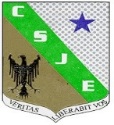 RECUPERACIÓN DE AREA DEL TERCER PERIODOAREA: ARTÍSTICA  GRADO: QUINTO  AÑO: 2022DOCENTE: MARIA GUADALUPE VALENCIA SOTO Nombre:________________________________ Grupo: _________  Fecha: ____________LOGROS:Utiliza en forma creativa el papel para realizar diferentes técnicas.Realiza composiciones de dibujo.Crea sus propios implementos de carnaval de manera manual.INDICACIONES.Trabajo Escrito: Equivale al 100% del plan de apoyoTodos los puntos del trabajo escrito tienen igual valor equivalentes a: 0,El presente taller debe presentarse en hojas de block tamaño carta, sin renglones , a mano y con letra del estudiante.No se aceptan trabajos elaborados en computador.MATERIAL DE ESTUDIO Y/O ACTIVIDADA continuación encontrarás una serie de ejercicios evaluativos acerca de los temas trabajados durante el primer periodo, dichos ejercicios te ayudarán a mejorar cada uno de los logros correspondientes al área de Artística. Recuerda realizar un taller completo para desarrollar con éxito las competencias necesarias. ACTIVIDADNOTA:Los puntos 1 y 2 tienen un valor de 1.0 El punto 3 tiene un valor de 3.0Investiga las letras 3D de Easy Art encontradas en facebook y realiza todo el abecedario en hojas de cuadrícula.Escribe tu nombre completo en letra 3D.Realiza una escultura en cemento con la siguiente plantillaPASOS:Recorta la plantilla por la cilueta.Calca la plantilla sobre cartón y recortala nuevamente por la ciluetaRecorta varias tiras de 4 cmPega las tiras con silicona alrededor del moldeUna vez seco, mezcla el cemento con agua y echalo sobre el molde ya listo.Dejarlo secar, echandole agua en el día.Desmolda una vez ya seco y decora a tu gusto.EJEMPLO: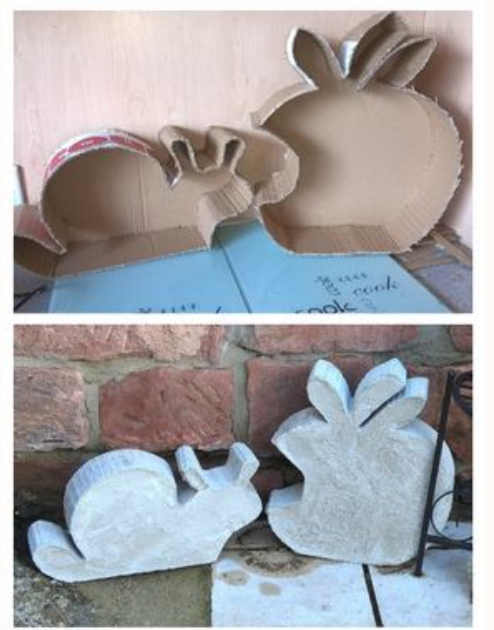 PLANTILLA: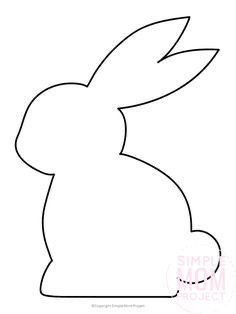 